Домашнее задание для 2 ДОП от 13.01/14.01.23Определить построенный интервал, подписать. 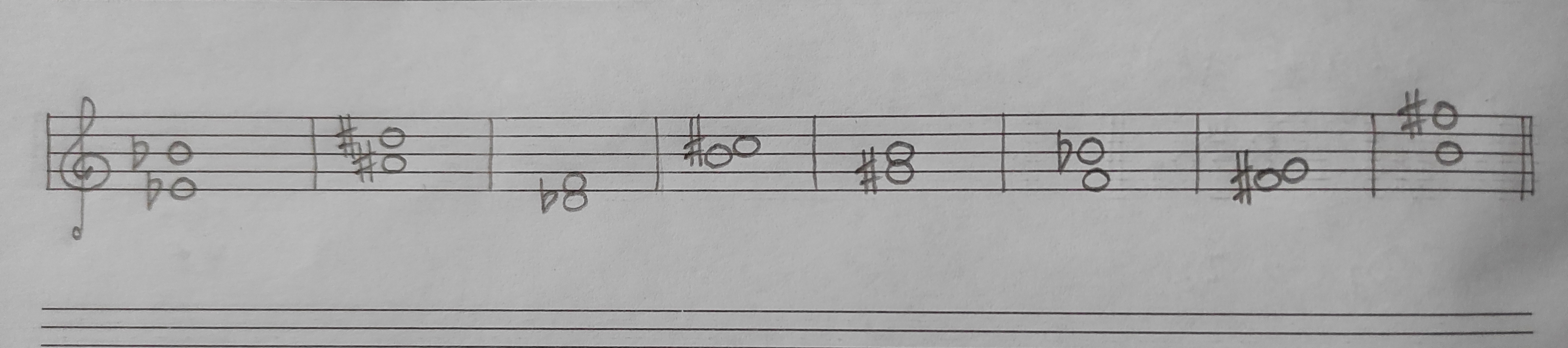 Практика. Играть и петь интервалы от м2 - ч5 от звука "до" первой октавы:сначала играть и петь нотами звуки интервала, вслушиваться в звучание;затем играть и петь звук "до", а верхний звук петь по памяти. Тренироваться несколько раз, запоминать характерное звучание каждого интервала. Баева, Зебряк "Сольфеджио для 1-2 кл."Номер 171. "Как во поле белый лëн"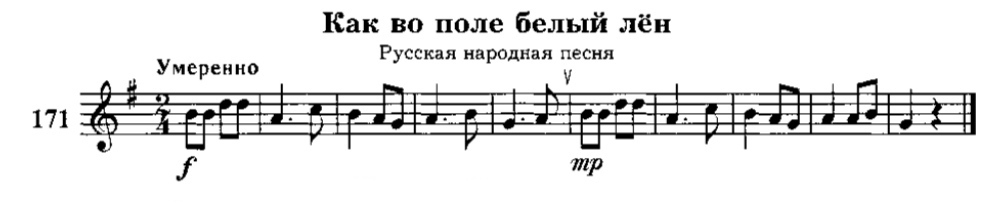 читать ноты в ритме (сольмизация) + дирижировать.